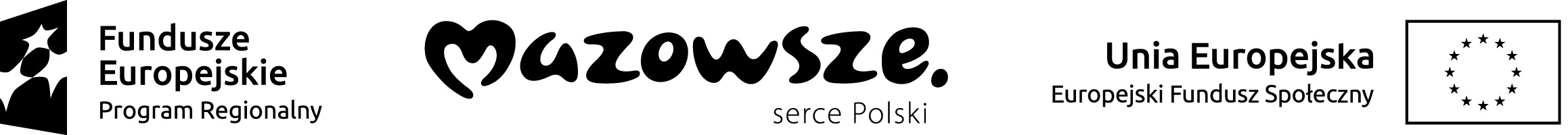 Załącznik nr 1 do zapytania ofertowegoFORMULARZ OFERTYOdpowiadając na zapytanie ofertowe Instytutu Rynku Elektronicznego Sp. z o.o. z dn. 03.10.2022 r. przedkładamy poniżej ofertę cenową na przeprowadzenie wyjazdów studyjnych we wskazanym w ww. zapytaniu zakresie.Oferent:Cena oferty: Po zapoznaniu się z treścią Zapytania ofertowego z dnia 03.10.2022r. składamy poniżej następującą ofertę:Oświadczam, że zapoznałem/am się z opisami zawartymi w zapytaniu ofertowym.Oświadczam, że spełniam warunki dotyczące wiedzy i doświadczenia oraz osób zdolnych do wykonania zamówienia.Oferuję wykonanie  przedmiotu zamówienia za wyżej wskazaną cenę.Cena uwzględnia wszystkie wymagania niniejszego zapytania ofertowego oraz obejmuje wszelkie koszty związane z terminowym i prawidłowym wykonaniem przedmiotu zamówienia oraz warunkami i wytycznymi stawianymi przez Zamawiającego, odnoszącymi się do przedmiotu zamówienia. Termin związania z ofertą: 30 dni...............................................................			..........................................................................Miejscowość, data					Pieczątka, podpis OferentaNazwa wykonawcy / 
(Imię i nazwisko)Adres siedzibyTelefon, e-mailOsoba kontaktowaNIPLp.WyszczególnienieCena brutto [PLN]12-dniowy pobyt w miejscowości Warszawa22-dniowy pobyt w miejscowości Warszawa32-dniowy pobyt w miejscowości Warszawa41-dniowy pobyt w miejscowości Toruń51-dniowy pobyt w miejscowości Toruń61-dniowy pobyt w miejscowości Toruń71-dniowy pobyt w miejscowości Warszawa81-dniowy pobyt w miejscowości Warszawa91-dniowy pobyt w miejscowości WarszawaŁĄCZNY KOSZT 